Отчет  МБОУ СОШ № 48о  проведении единого урока, приуроченного к празднованию в Российской Федерации Дня народного единства.В преддверии одного из важных праздников современной России -            «Дня народного единства», в МБОУ СОШ №48 был проведен  единый  урок, посвященный этому дню. 
  Учителя при подготовке мероприятия заранее дали стихи  детям, составили   презентации по заданной теме. Учащиеся младших классов получили, а учащиеся старших классов углубили знания о событиях «Смутного времени» начала XVII века. Узнали историю праздника и главных участников событий тех давних лет.                                                В своих рассказах учителя отметили, что 4 ноября в России отмечается государственный праздник - День народного единства.                          День 4 ноября вошёл в отечественную историю, как день освобождения в 1612 году Москвы от польско-литовских захватчиков. 
Ученики принимали активное участие на уроках: просмотрели интересные  презентации, читали стихи, слушали песни  и отгадывали вопросы викторины по заданной теме.                                                                                                                                   Классные руководители ответственно отнеслись к подготовке классного часа. На уроке были использованы средства ИКТ  и художественное оформление (плакаты, рисунки).
Проведение урока классного часа на тему «День народного  единства», способствует закреплению знаний учащихся истории России, воспитанию патриотизма, уважение к отечеству, прошлому и настоящему  многонационального народа России.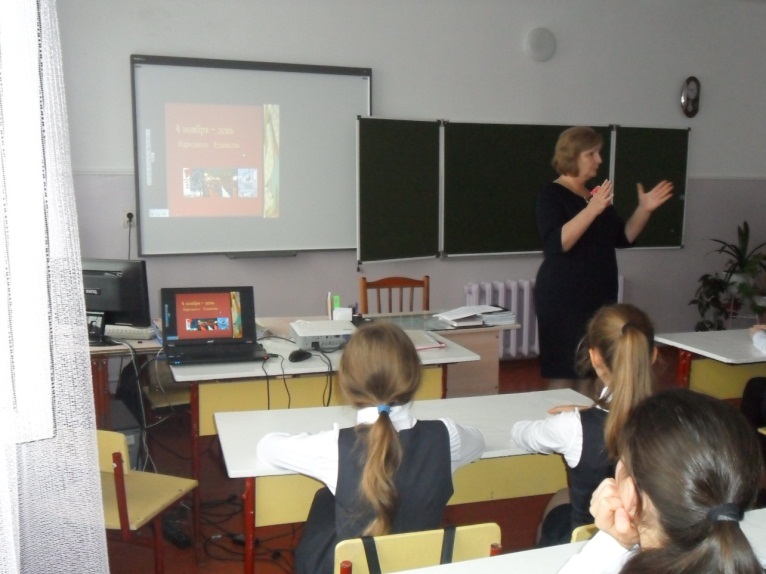 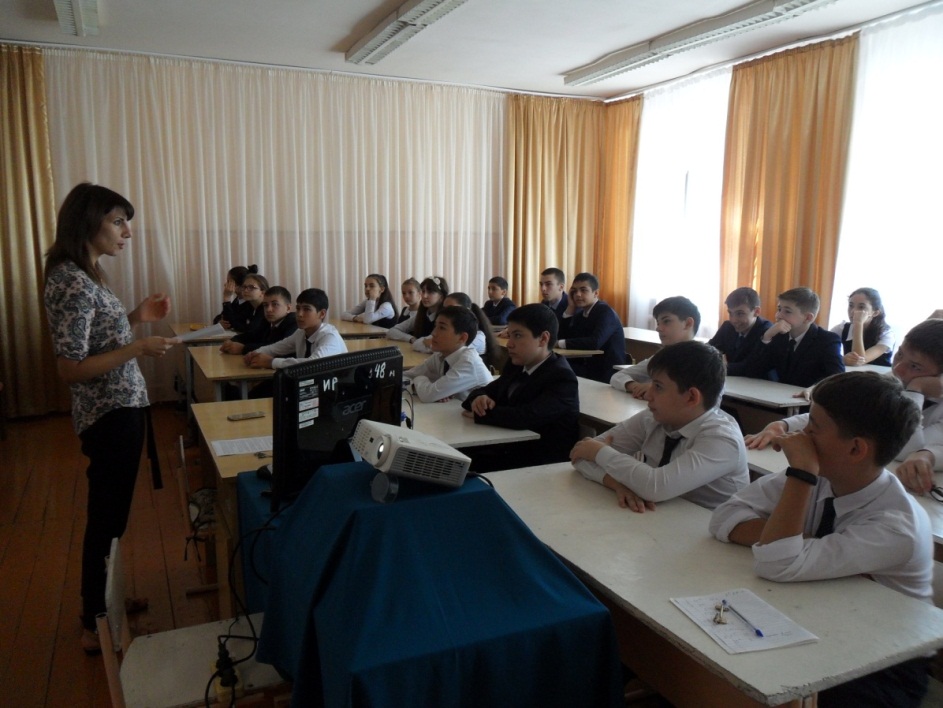 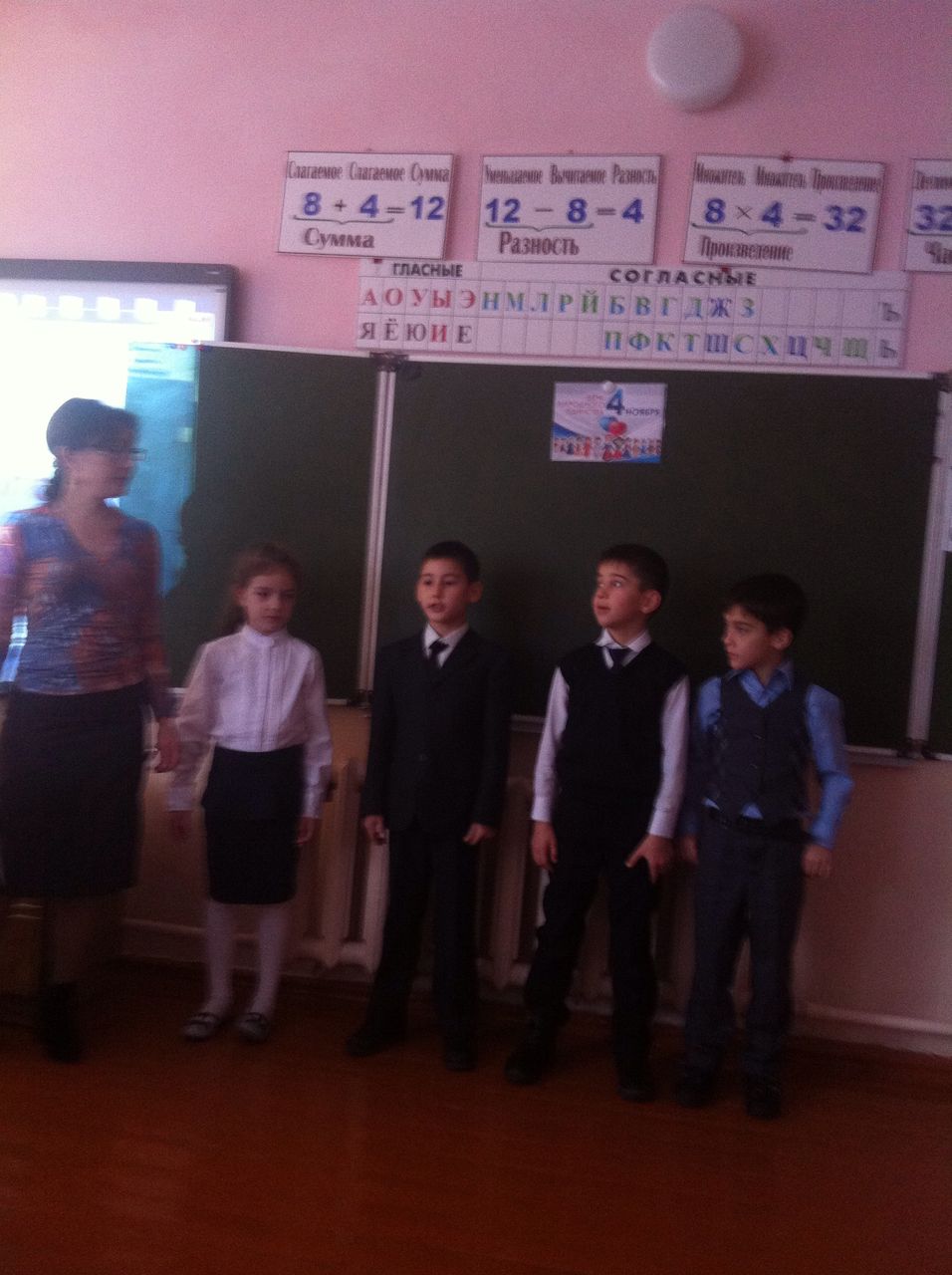 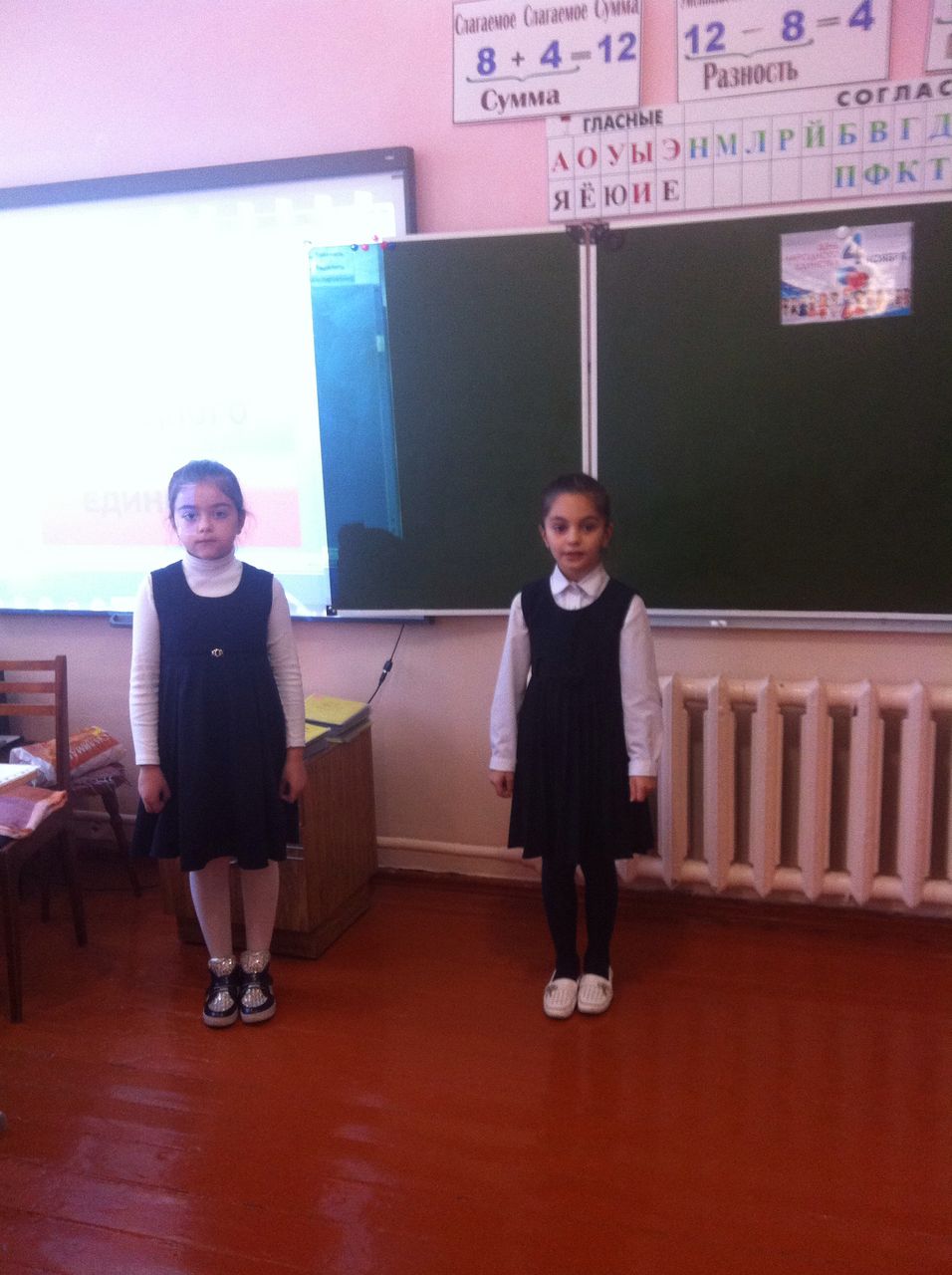 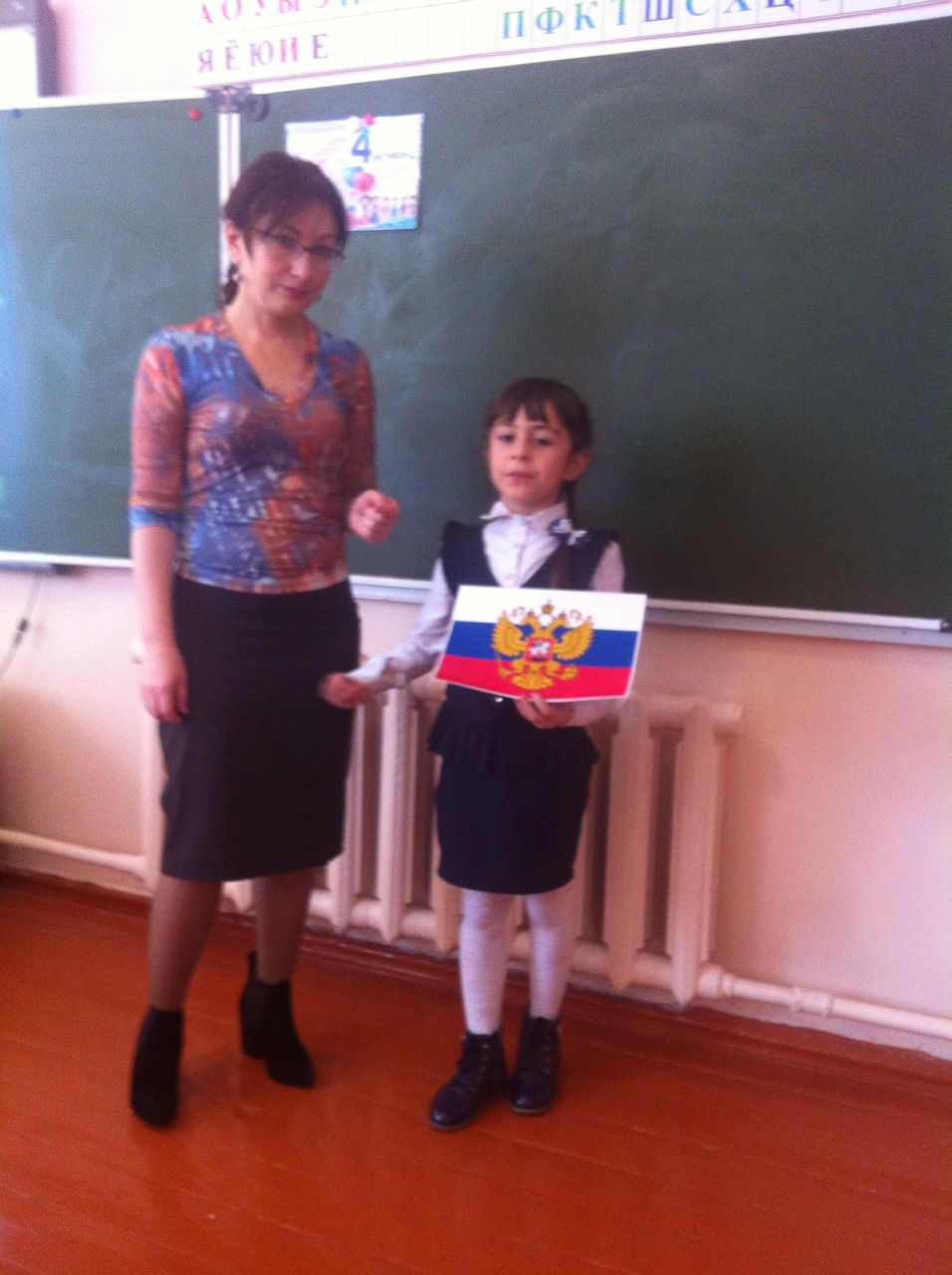 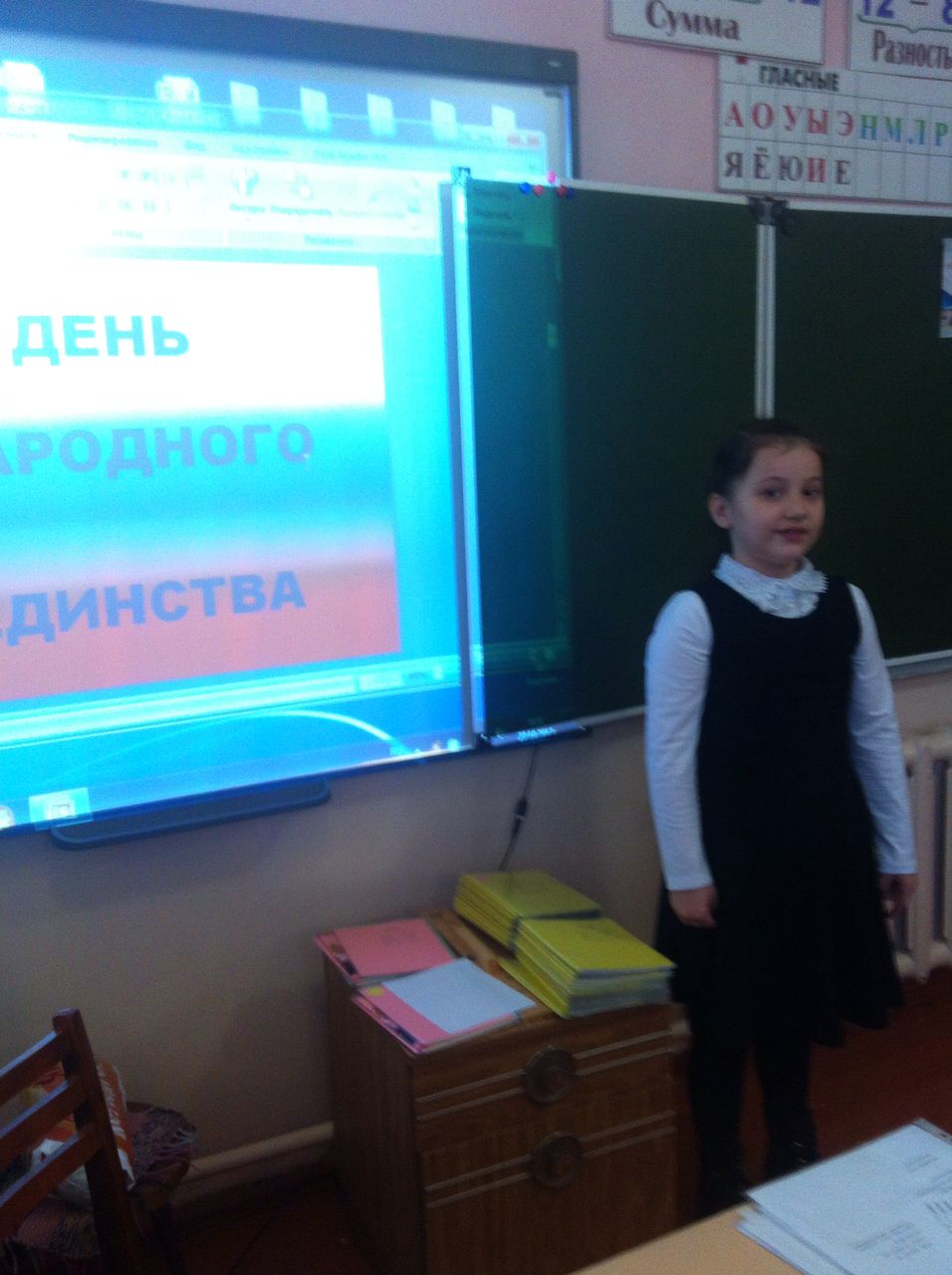 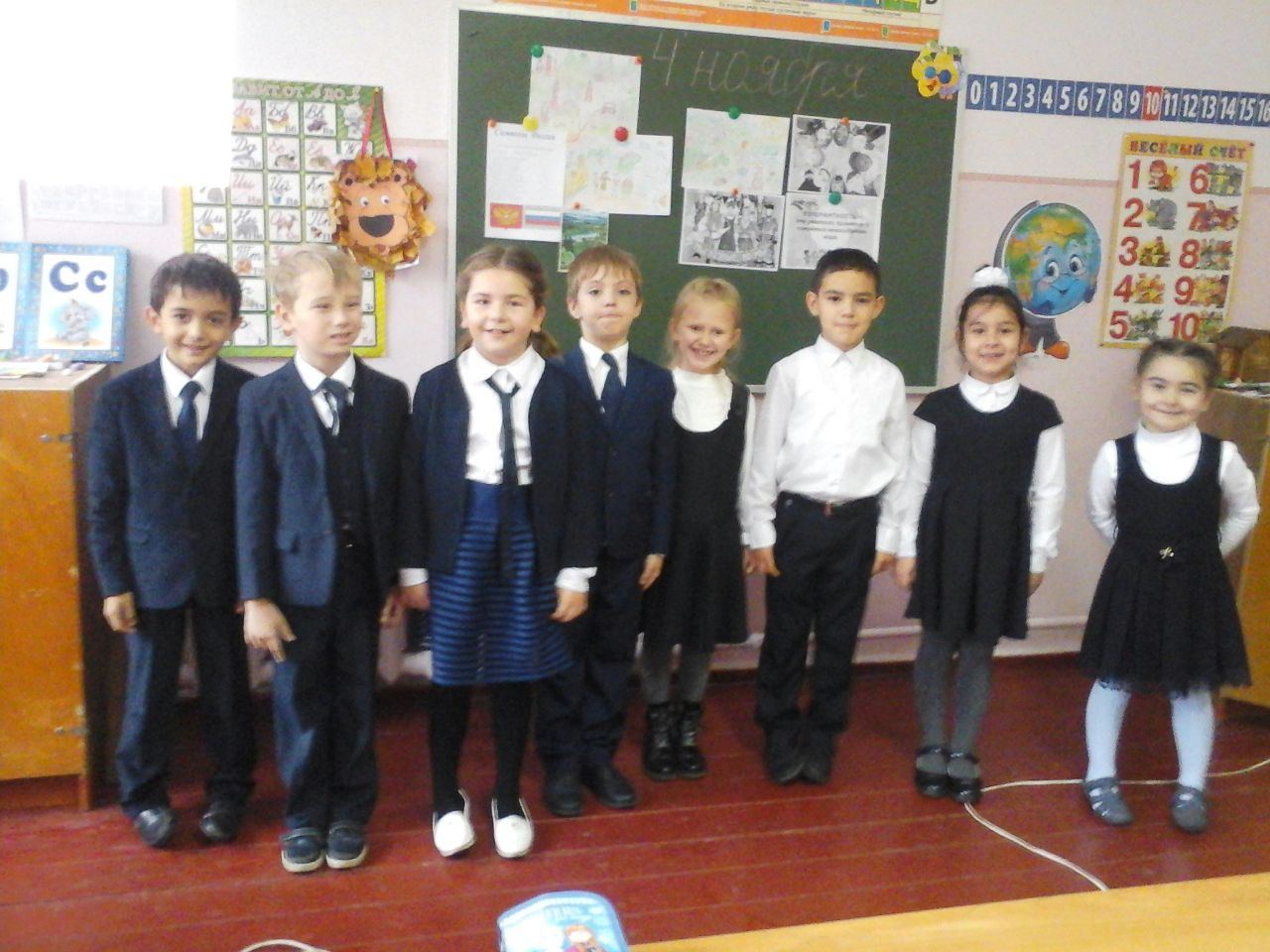 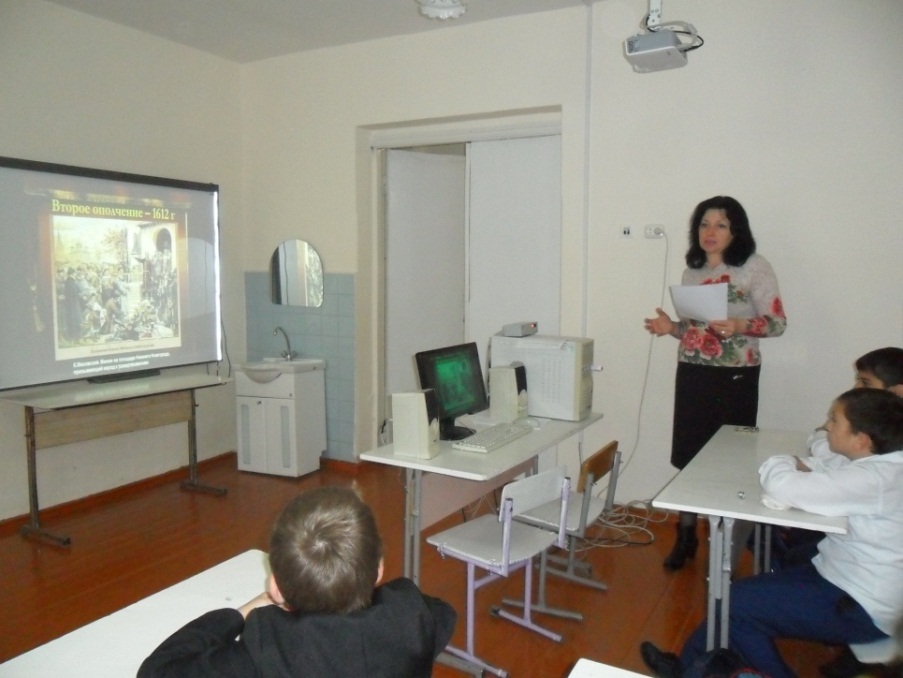 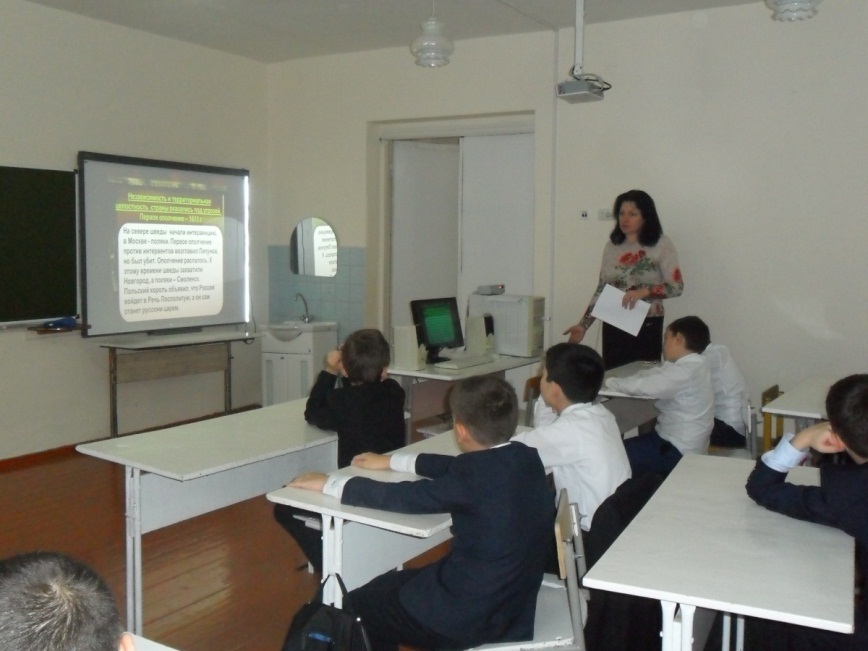 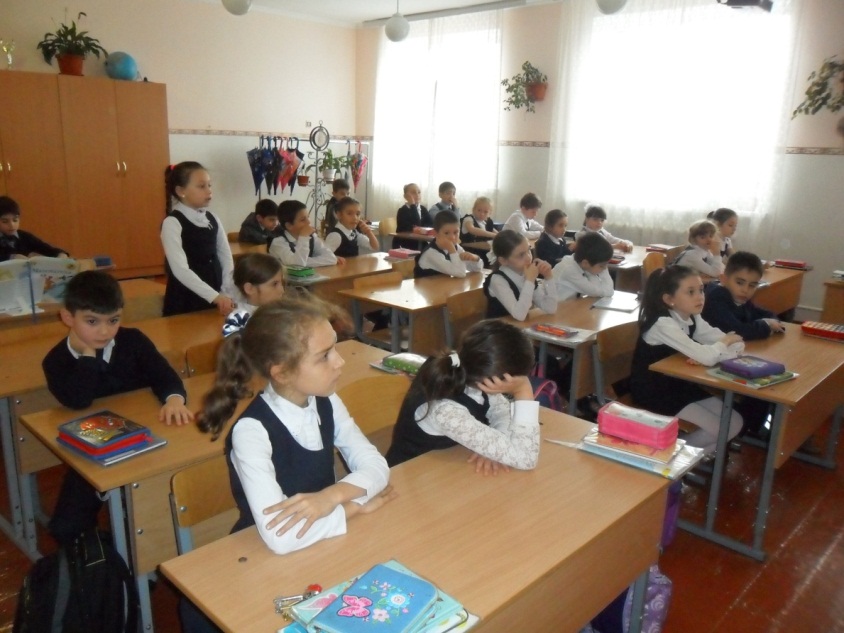 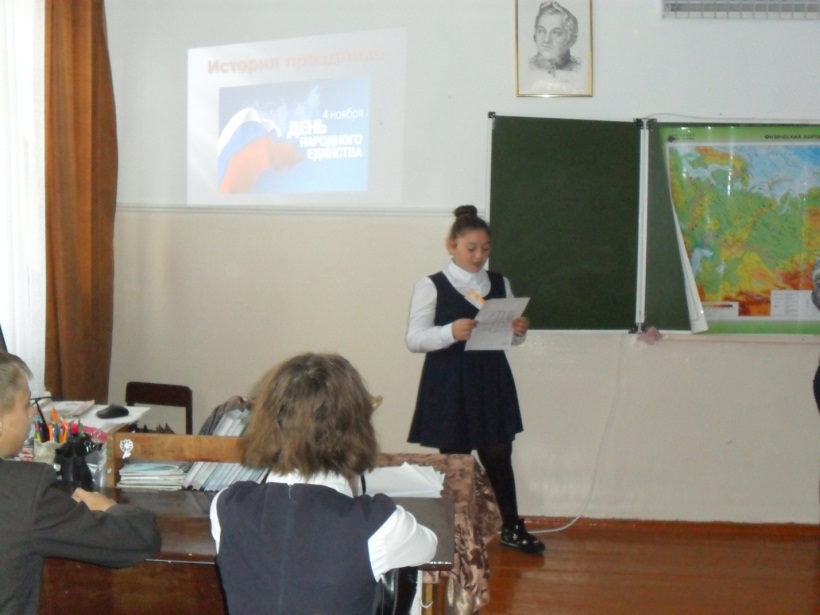 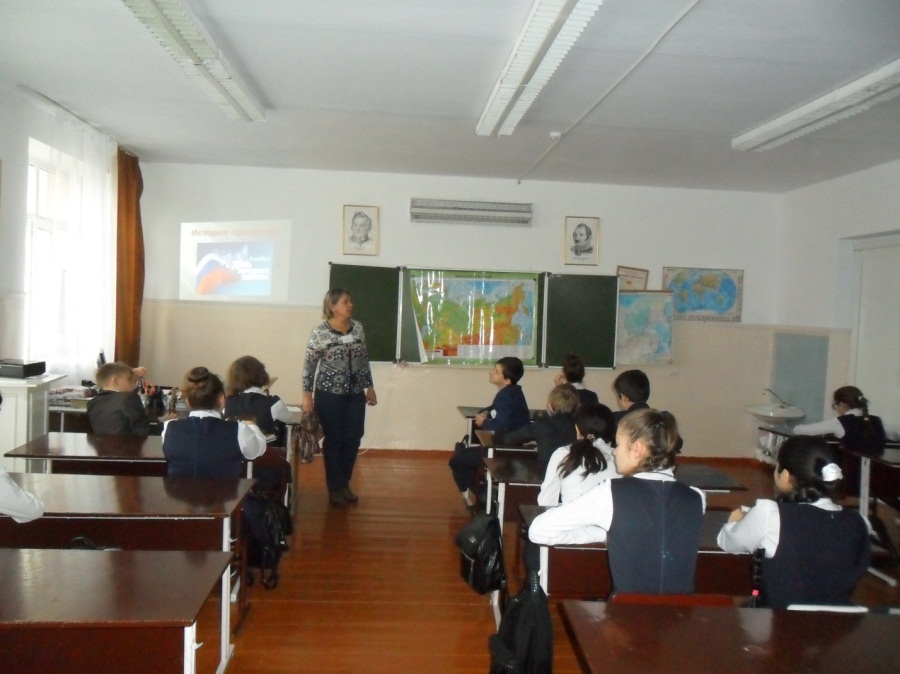 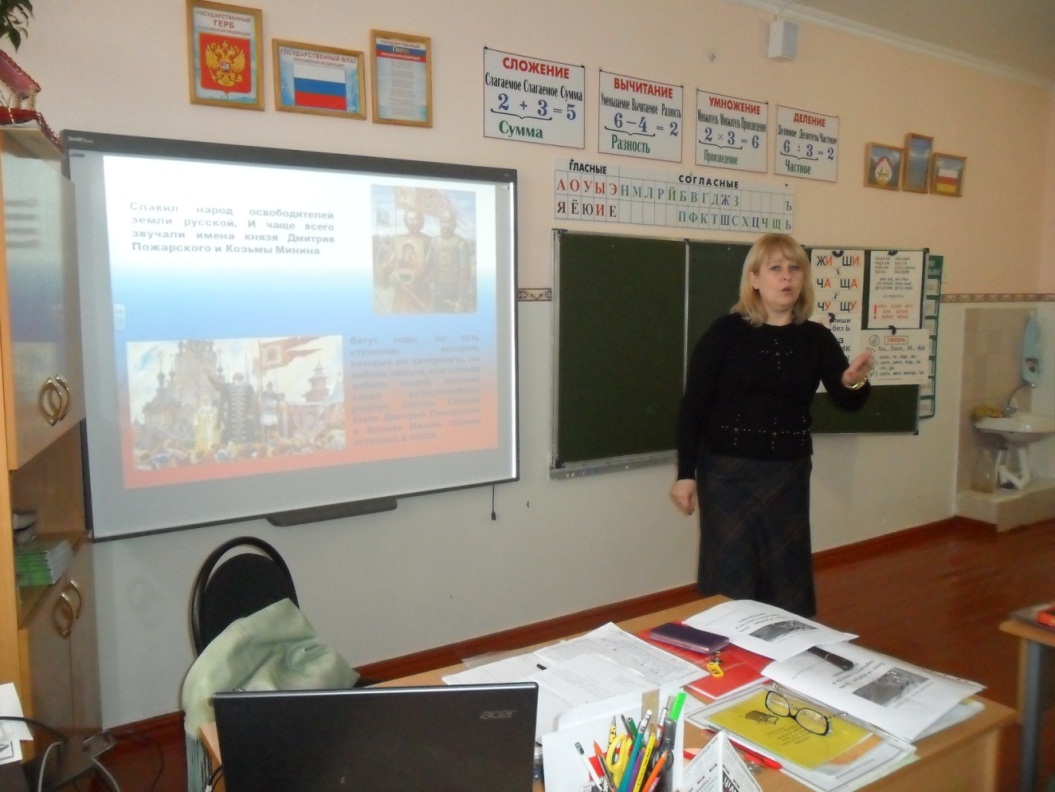 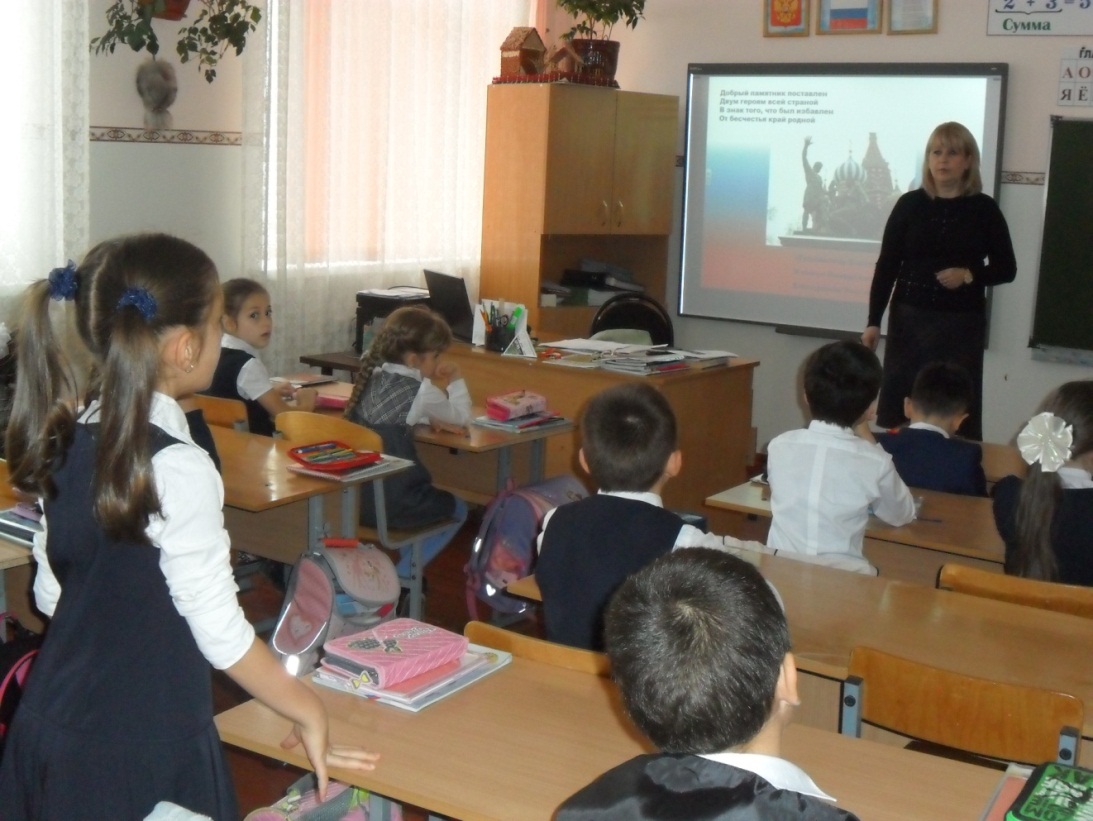 Мероприятие, посвященное памяти погибшим  и инвалидам ДТП.16.11.2017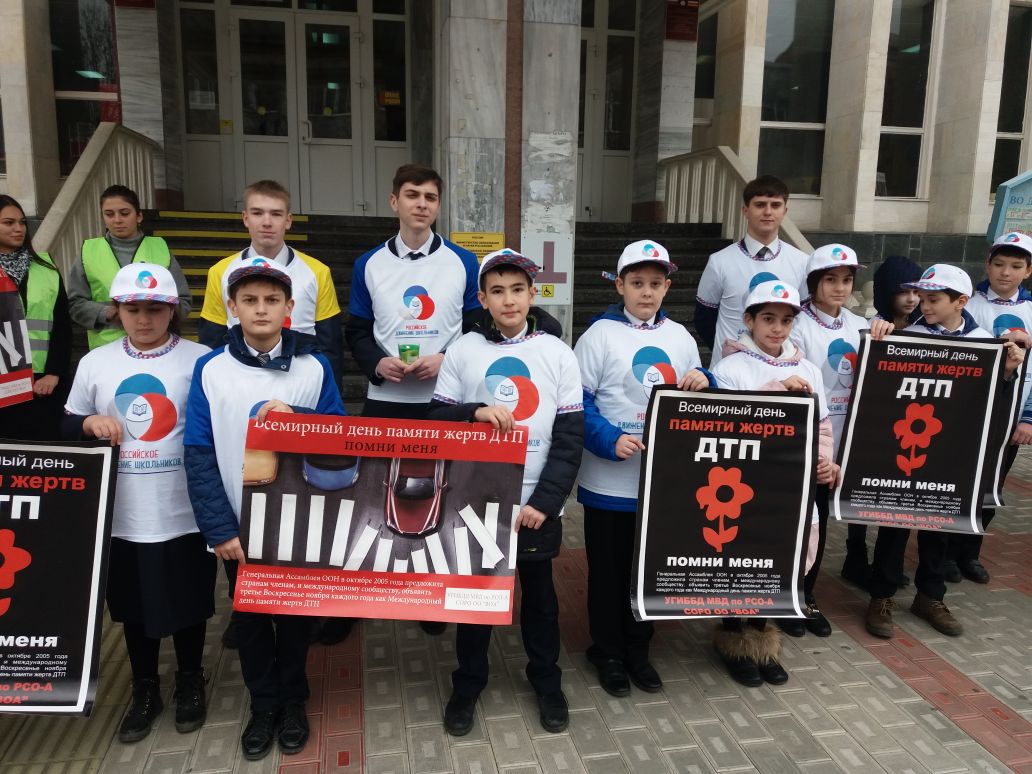 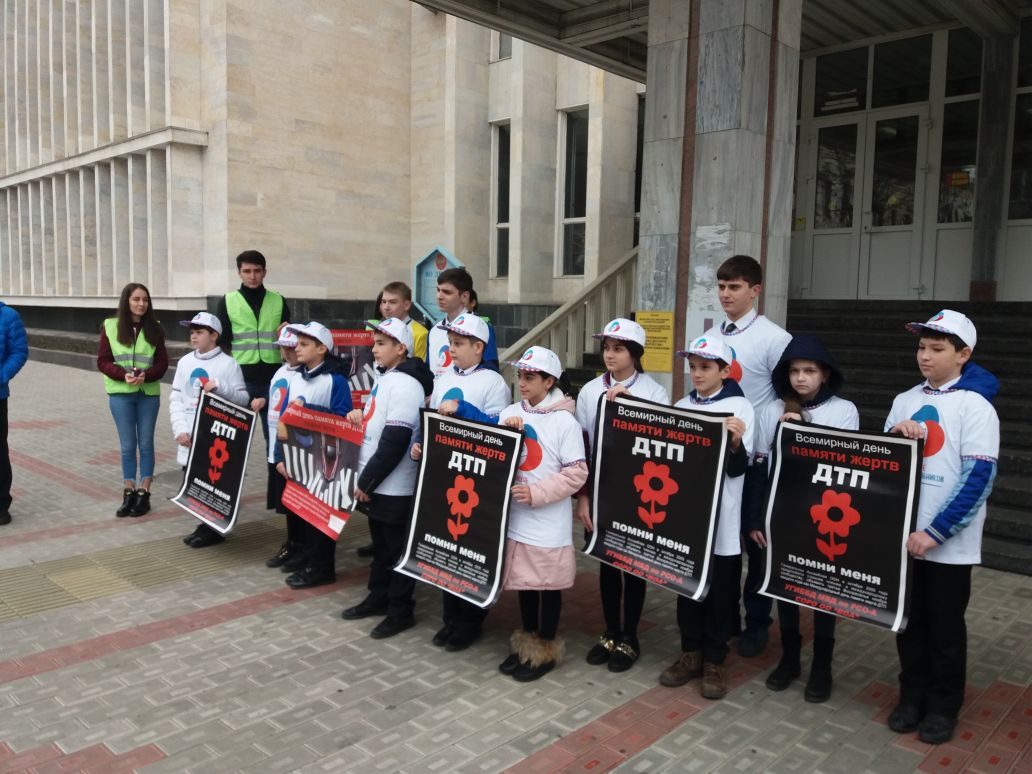 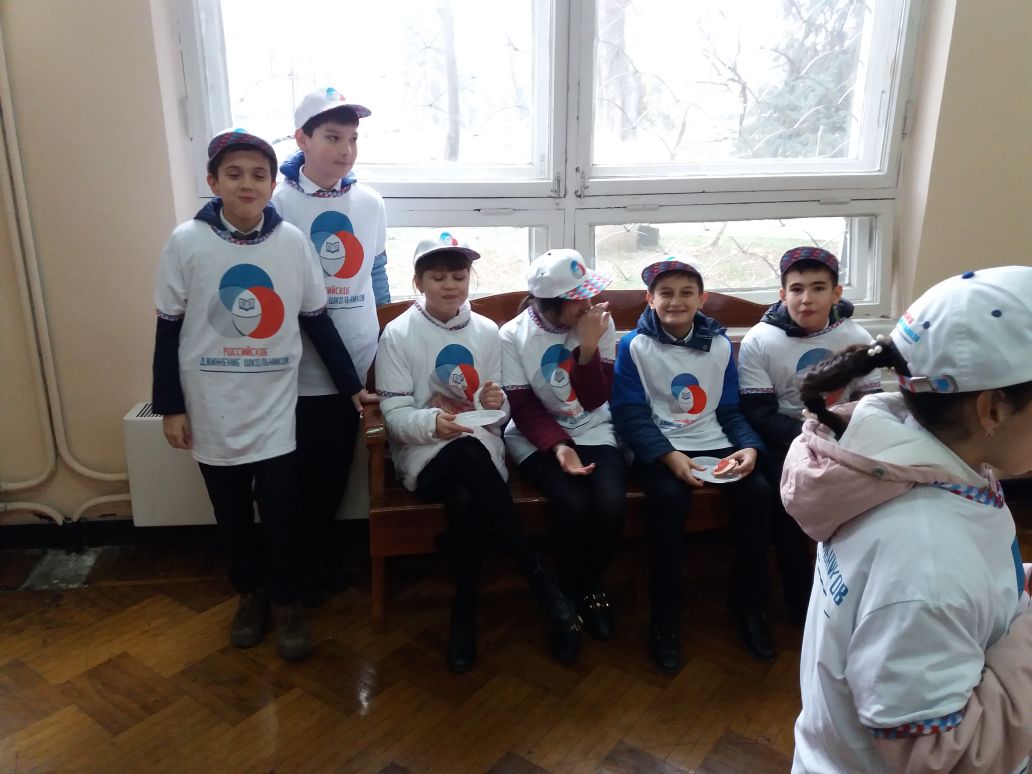 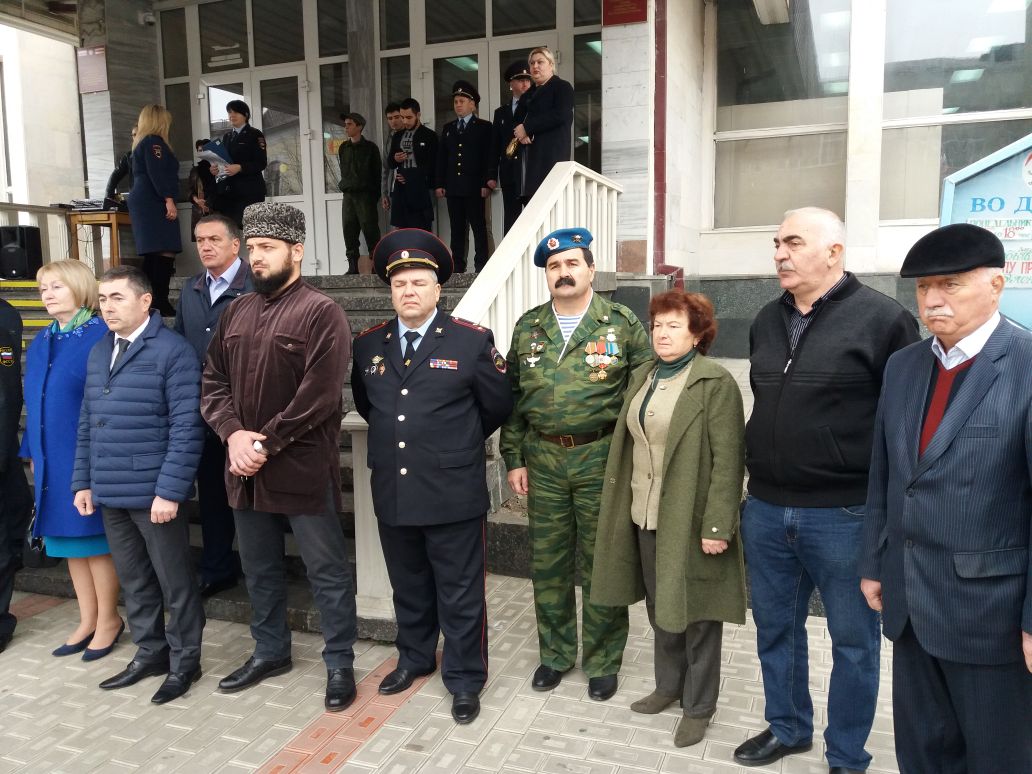 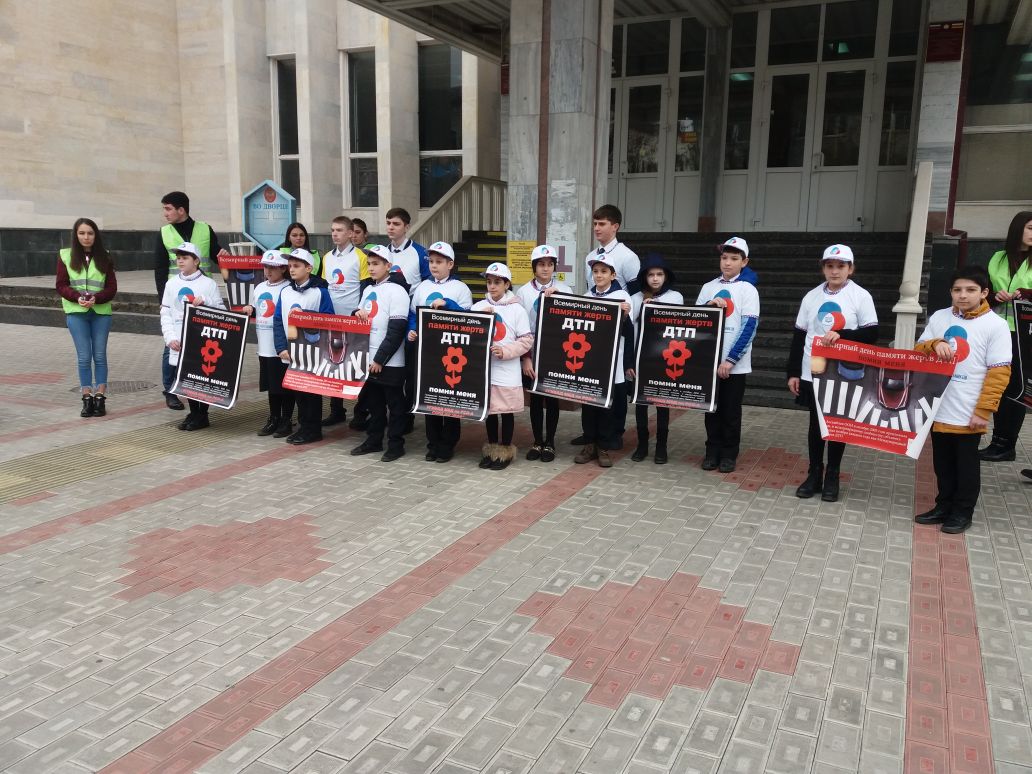 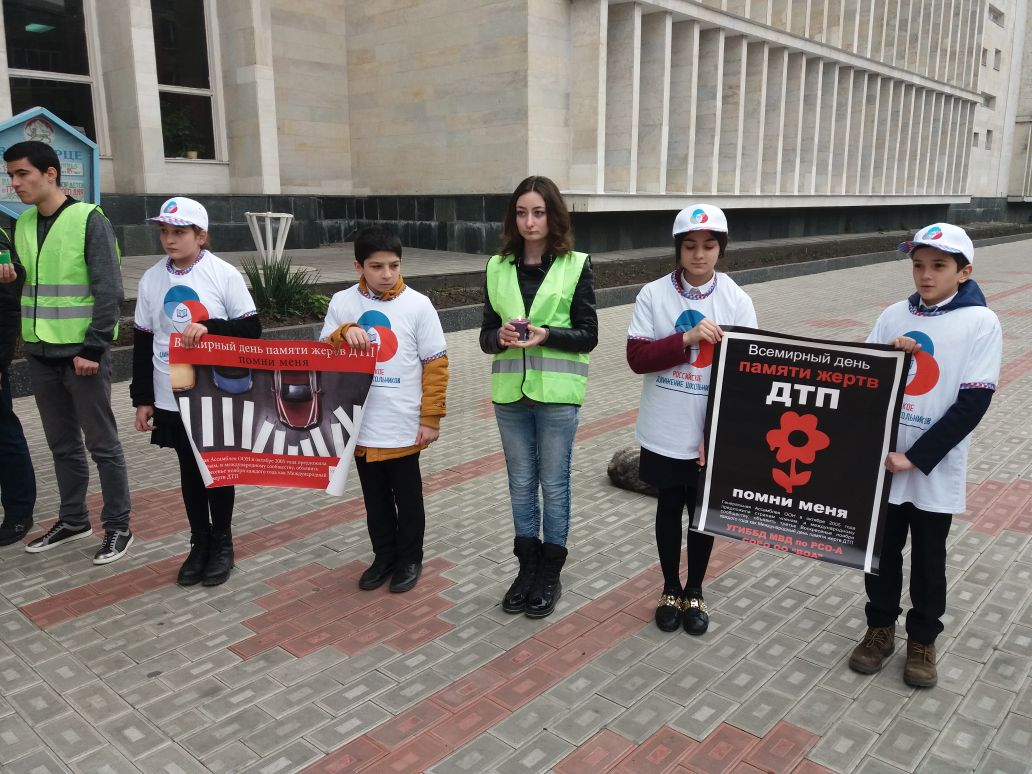 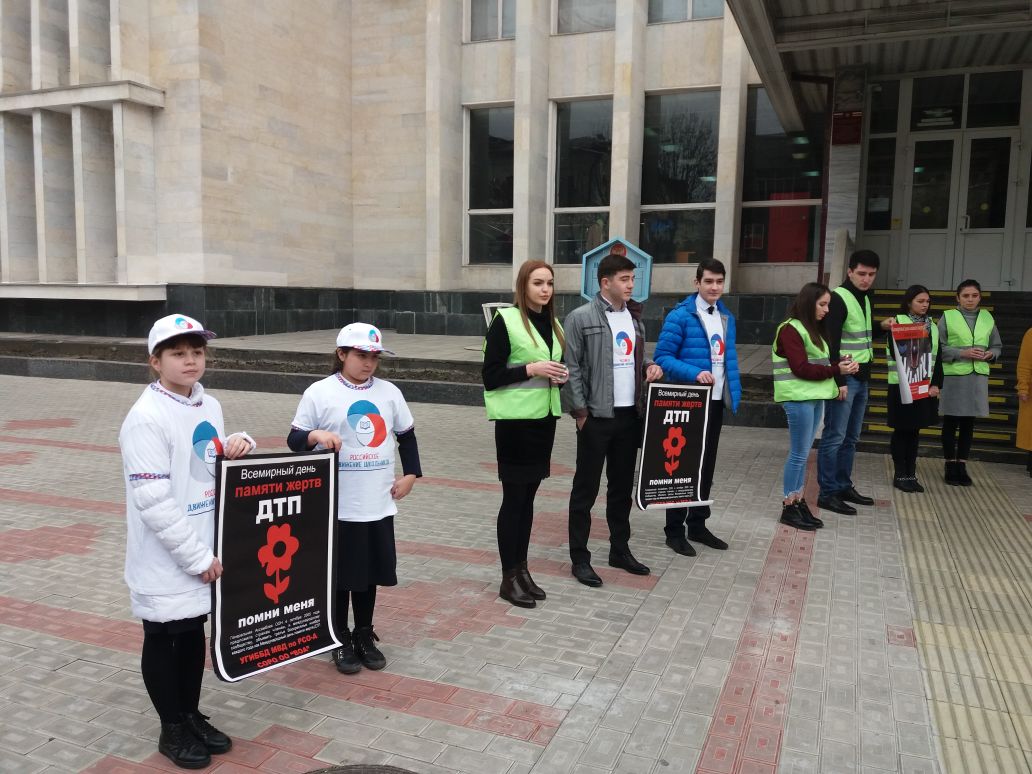 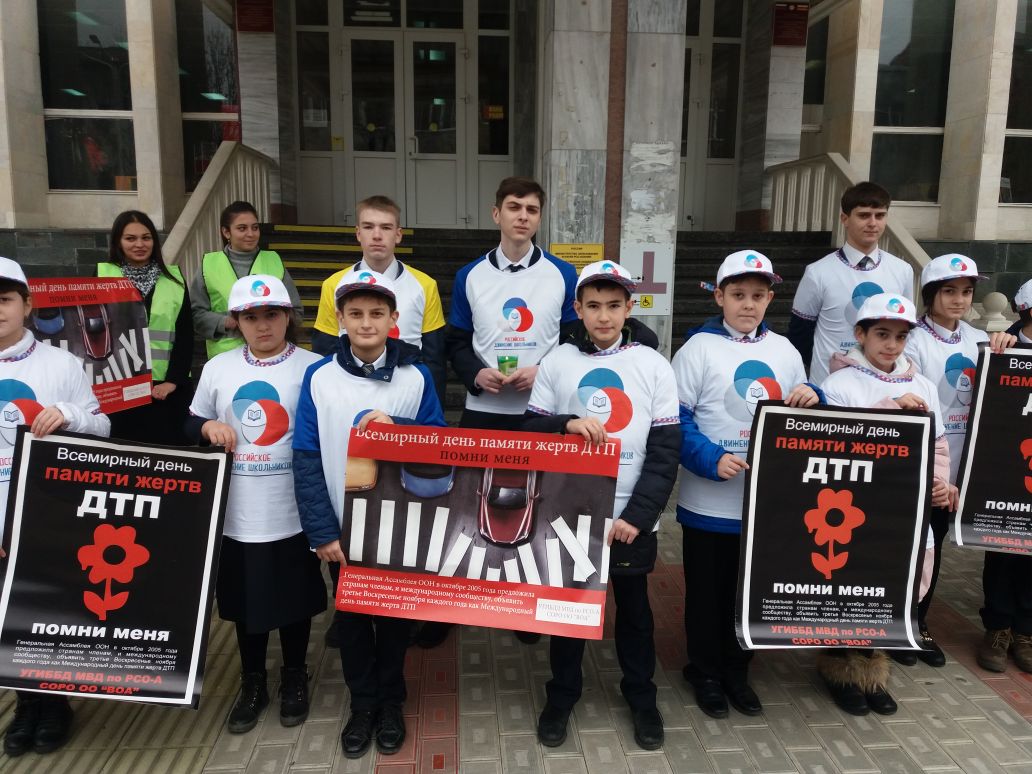 07.11.2017г Отряд «ВОЛОНТЕРОВ» несут знамя Победы в честь 100 –летию Революции.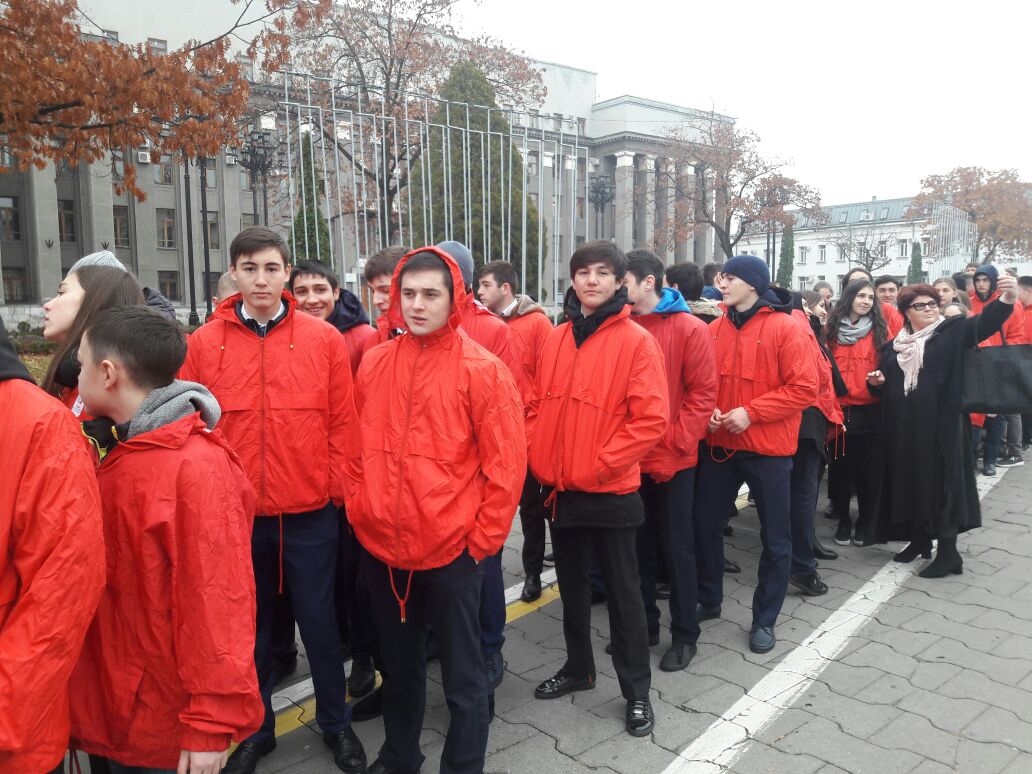 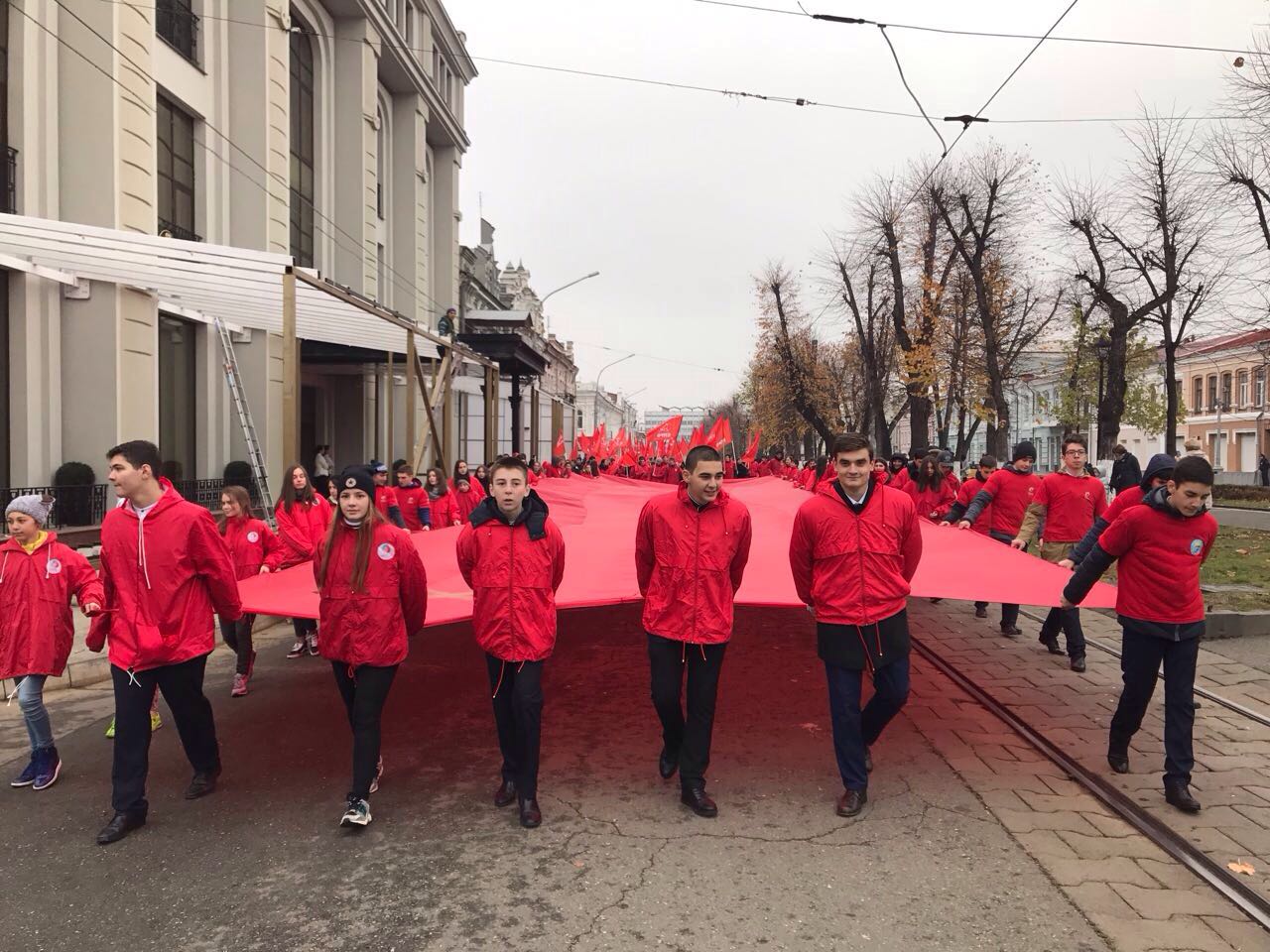 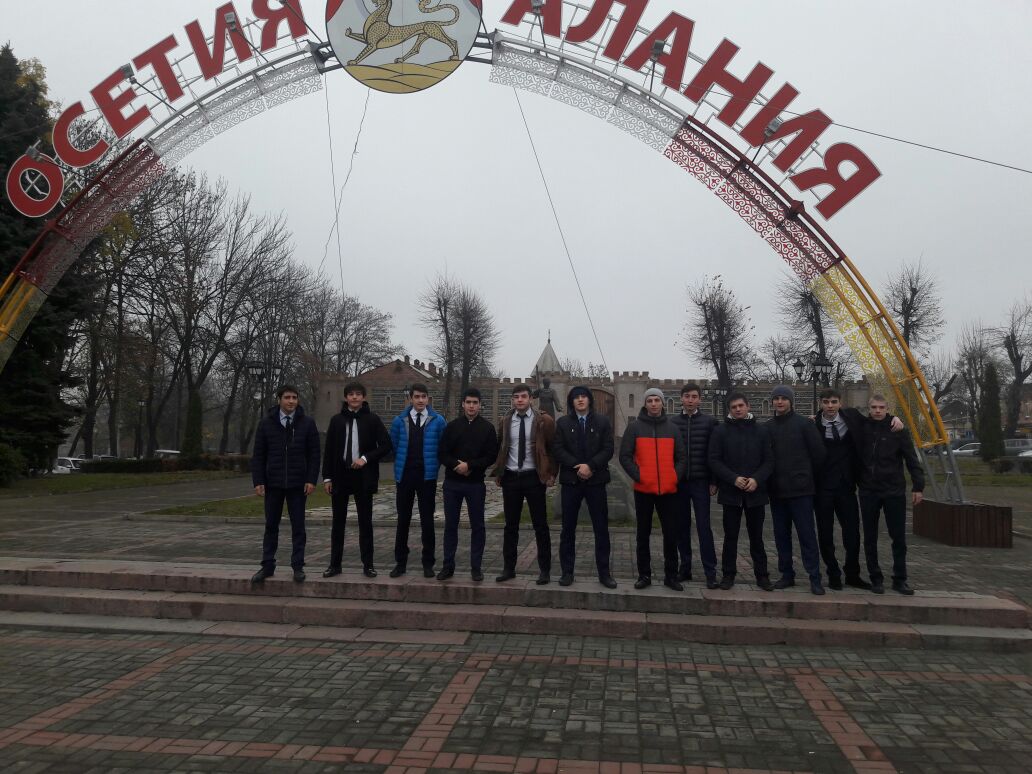 День рождения РДШ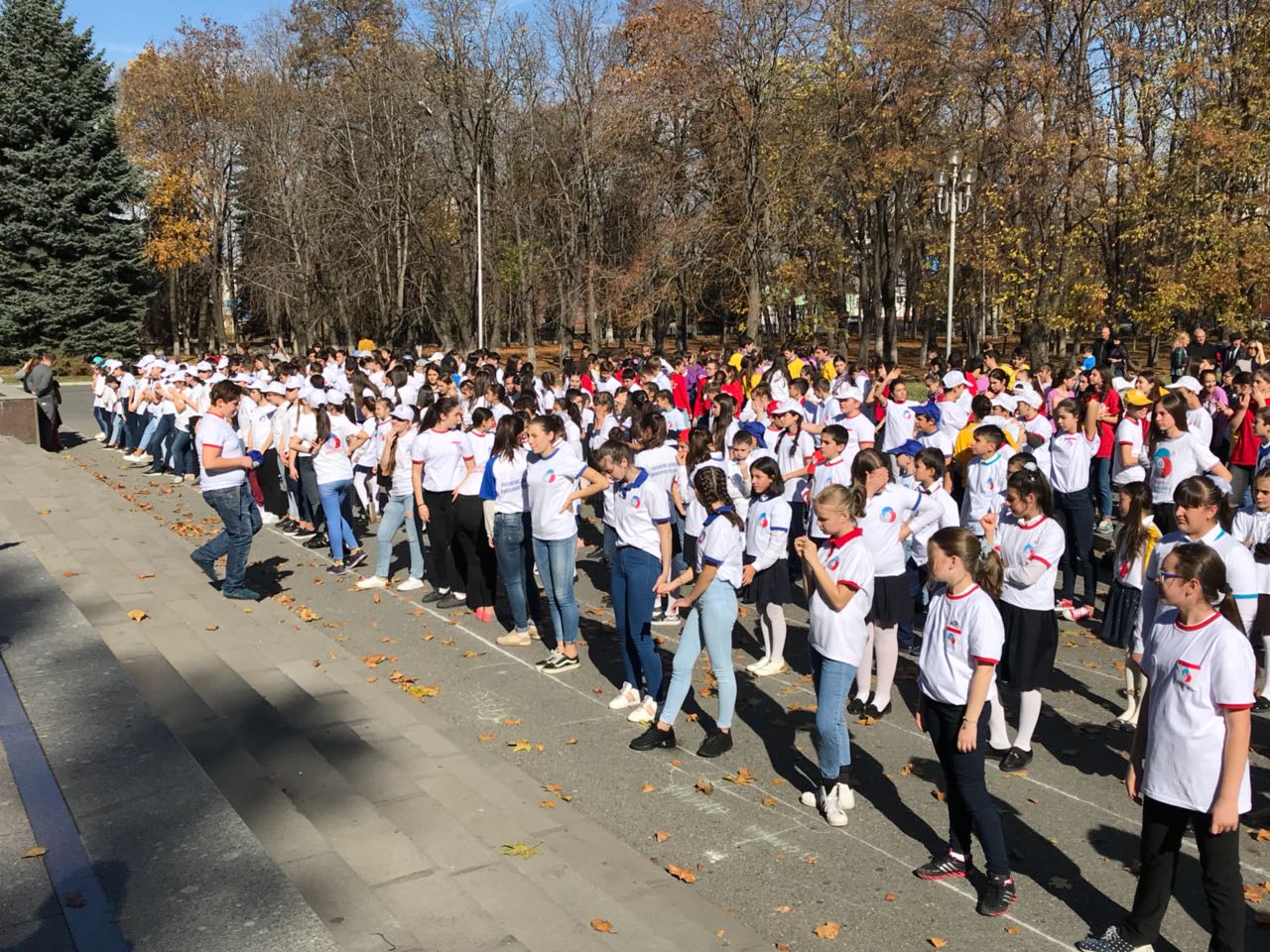 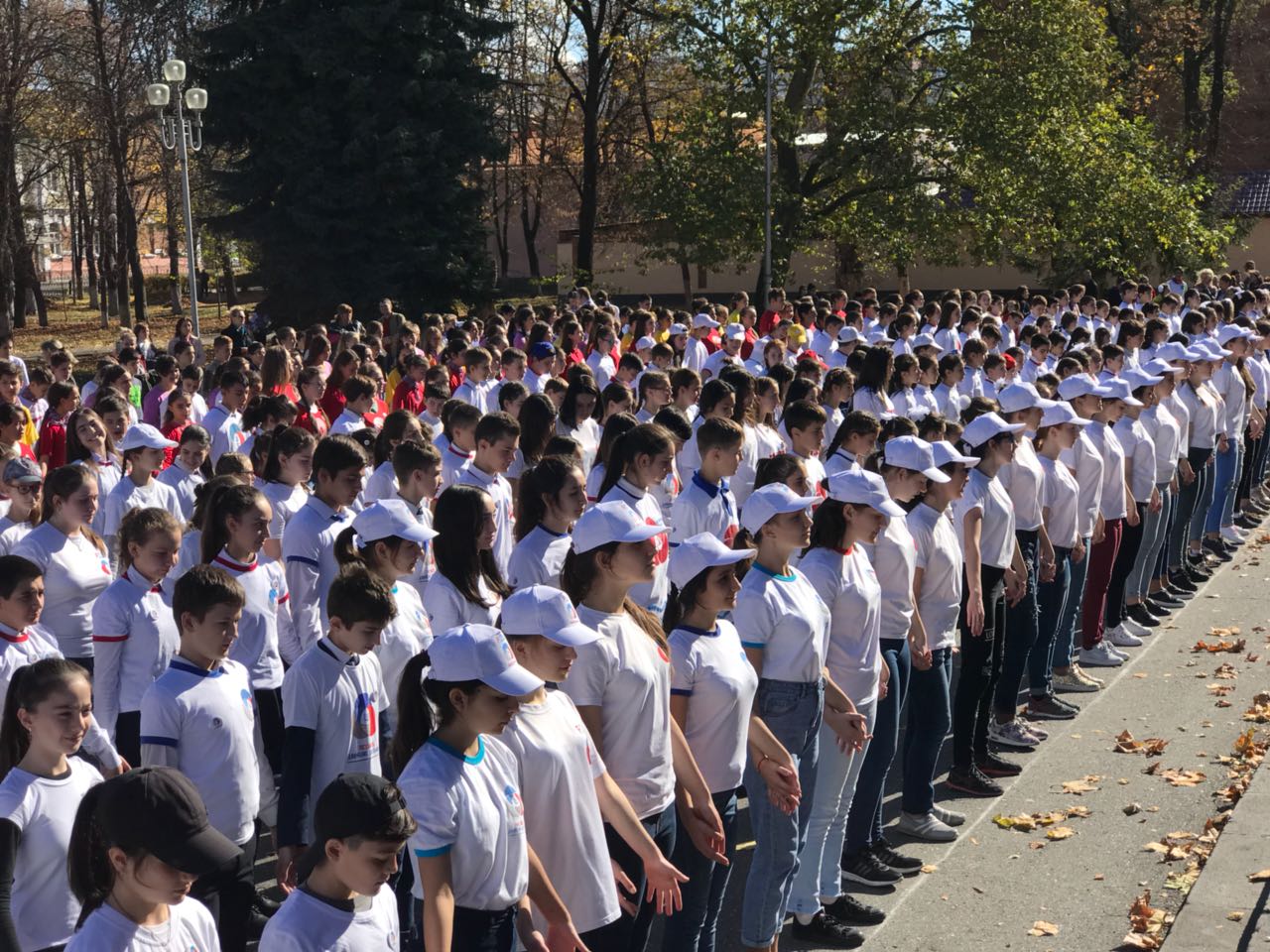 СубботникОтряд «ВОЛОНТЕРОВ»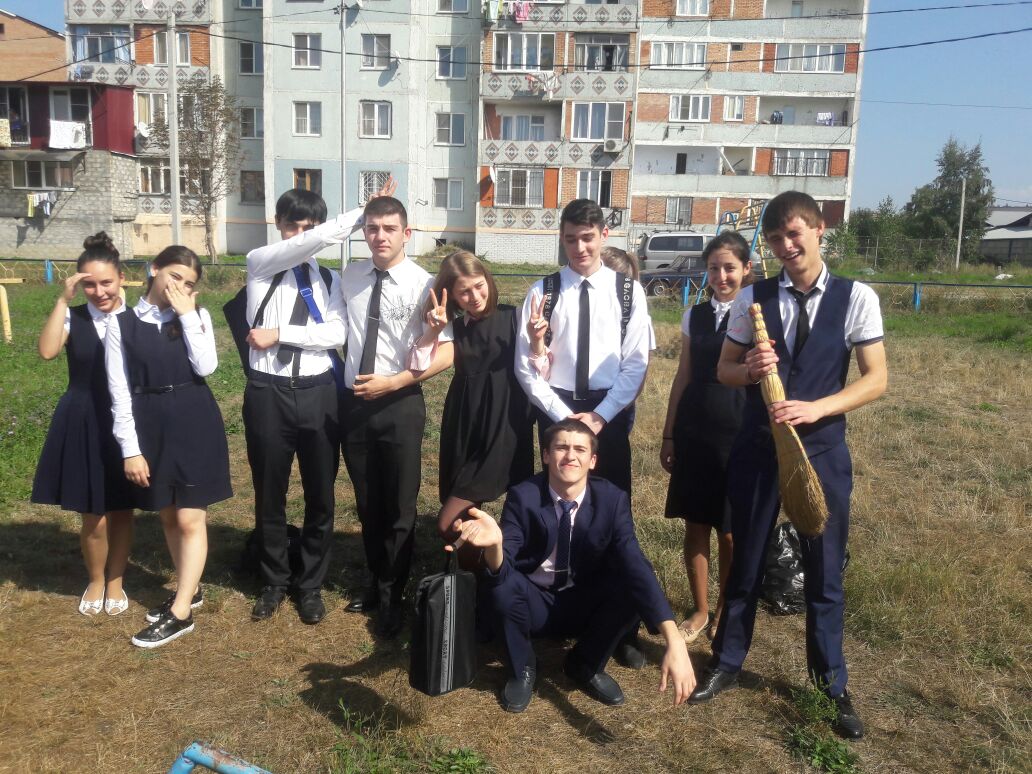 